別記様式令和４（2022）年度　日常生活支援事業申請書（野洲市歳末たすけあい募金配分事業）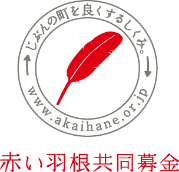 歳末たすけあい募金を活用し、普段できない掃除の支援を行い気持ちよく新しい年を迎えてもらうための事業です。令和４年　　　月　　　日社会福祉法人　野洲市社会福祉協議会会長　様利用者名　　　　　　　　　　　　　印　　（自署の場合は押印省略可）下記のとおり、（高齢者のみ・障がい者のみ）の世帯で、家族等の支援が受けられませんので、日常生活支援事業を申請します。＊利用時間は１世帯：１時間以内としますので、内容をご確認ください。＊専門的な技術を要する清掃や高所の作業等はできません。＊申請期間は　令和４年１０月３１日（月）までとなります。（期限厳守）＊申請順に作業日の調整をさせていただきます。（都合により作業日が１月になることがあります）※この申請書に記入された個人情報は、本事業の実施に関することのみに使用します。ふ り が な名　　　前住　　　所野洲市電 話 番 号☎　　 　　　　　　　　　　　　（直接連絡　可　・　不可）　　　　　　　　（その他連絡先）　　　　　　　　　　　(続柄)　　☎　　　　　　　　　　　　　　　事業所名等※必ず記入ください事業所事業所名等※必ず記入ください電話番号事業所名等※必ず記入ください介護支援専門員名または相談員名　　　　　　　　　　　　　　　　　　　印　　　　　　　　　　　　　　　（自署の場合は押印省略可）希望内容※窓の枚数を記入ください内容によって対応できない場合もあります。屋内作業　※別紙略図を記入ください。詳細：窓拭き（　　　枚）※今年度は屋内作業の窓拭きのみの対応。備　　　考※サービス利用等に伴う、不在日等を記入ください。（１１月～１月）作業日程の調整のため、不在等でご都合の悪い日時を具体的にご記入ください。（記入必須）